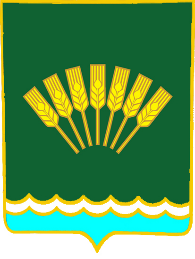 ҠAPAP                                                                                         ПОСТАНОВЛЕНИЕ13 ноябрь 2018 й.                       № 103                      13  ноября 2018 г.О признании утратившим силу постановление Администрациисельского поселения Октябрьский  сельсовет муниципального района Стерлитамакский район Республики Башкортостан от 17 ноября 2011 года № 30 «Об    утверждении      административного регламента             по       предоставлению муниципальной  услуги «Выдача документов ( выписки из похозяйственной книги,  справок и  иных документов)»              Руководствуясь Федеральным законом от 6 октября . № 131-ФЗ «Об общих принципах организации местного самоуправления в Российской Федерации»,  ПОСТАНОВЛЯЕТ:Признать утратившим силу постановление Администрации сельского поселения Октябрьский сельсовет муниципального района Стерлитамакский район Республики Башкортостан от 17 ноября 2011 года № 30 «Об    утверждении      административного регламента             по       предоставлению муниципальной  услуги «Выдача документов ( выписки из похозяйственной книги,  справок и  иных документов)»Обнародовать настоящее постановление на информационном стенде в здании администрации сельского поселения и разместить в установленном порядке на официальном сайте сельского поселения Октябрьский сельсовет муниципального района Стерлитамакский район Республики Башкортостан в сети «Интернет».Контроль за исполнением настоящего постановления оставляю                   за собой.Глава сельского поселения	                   Г.Я. Гафиева